INDICAÇÃO Nº 1253/2020Indica ao Poder Executivo Municipal a realização de serviços de roçagem e limpeza de mato em Praça da Vila Santa Cruz.Excelentíssimo Senhor Prefeito Municipal, Nos termos do Art. 108 do Regimento Interno desta Casa de Leis, dirijo-me a Vossa Excelência para sugerir que, por intermédio do Setor competente, sejam realizados serviços roçagem e limpeza do mato na Praça localizada entre as Ruas Floriano Peixoto e Pedro Alvares Cabral, Vila Santa Cruz.			Justificativa:O Local possui aparência de abandono, é caminho para uma universidade, saída da cidade, uma escola e de certa forma para Câmara Municipal. A iluminação é precária, o mato cresce desordenadamente e o calçamento está danificado. Plenário “Dr. Tancredo Neves”, em 29 de maio de 2020.Gustavo Bagnoli-vereador-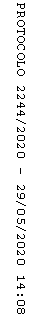 